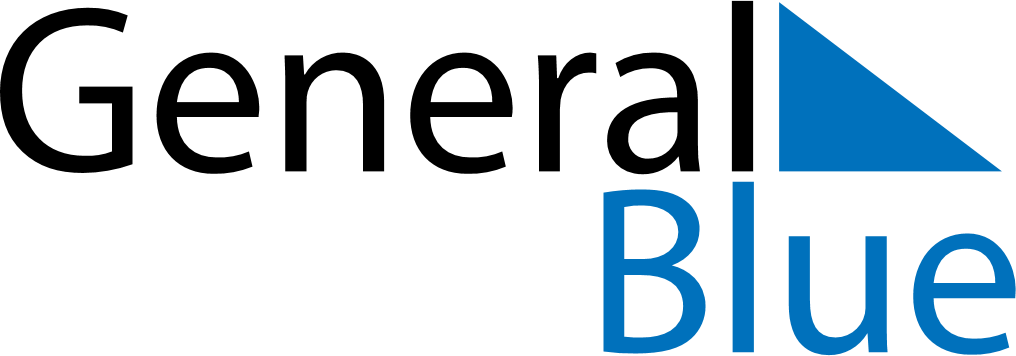 November 2024November 2024November 2024November 2024November 2024November 2024FinlandFinlandFinlandFinlandFinlandFinlandSundayMondayTuesdayWednesdayThursdayFridaySaturday12All Saints’ Day345678910111213141516Father’s Day1718192021222324252627282930NOTES